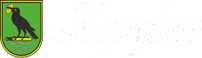 GRAD LEPOGLAVAGrad Lepoglava u suradnji saVaraždinskom županijom, Odjelom za poljoprivredu i ruralni razvoj i Savjetodavnom službom iz Varaždina organizira besplatnoSAVJETOVANJE ZA POLJOPRIVREDNIKEVRIJEME ODRŽAVANJA: 30. listopada 2017. godine, s početkom u 18.00 satiMJESTO ODRŽAVANJA: Dom kulture, TKIC, 2. kat- potkrovlje, Hrvatskih pavlina  7, LepoglavaTeme savjetovanja:18.00 – 18.30     POTPORE GRADA LEPOGLAVE U POLJOPRIVREDI I STOČARSTVU     POTPORE VARAŽDINSKE ŽUPANIJE U POLJOPRIVREDI- predavači: Marijan Škvarić, dipl.ing. gradonačelnik Grada Lepoglave i predstavnici Varaždinske županije, Upravnog odjela za poljoprivredu i  ruralni razvoj18.30- 19.00    SADNJA TRAJNIH NASADA I REVITALIZACIJA ZAPUŠTENIH               POLJOPRIVREDNIH POVRŠINA- predavači: Davor Brečak, dipl.ing.agr. Savjetodavna služba Varaždin19.00 – 19.30    ISKUSTVA RADA POLJOPRIVREDNIH ZADRUGA I SADNJE                       BOBIČASTOG VOĆA   - predavač: Matija Cetinić Frankos - Poljoprivredna zadruga Berry  organica, najbolji mladi poljoprivrednik u Hrvatskoj u 2017. godini